Čestné prohlášení o stravování v RC FazoleZdravá strava je pro nás velmi důležitá, věnujeme pozornost výběru surovinSvačinky připravujeme z čerstvých surovin, snažíme se upřednostnit místní dodavateleObědy dovážíme z Naturalu, dáváme jídelně zpětnou vazbu a naše doporučeníPokud si rodiče přejí vlastní stravu, zajistíme ohřev doneseného pokrmuUpřednostňujeme vegetariánskou stravu, dvakrát měsíčně podáváme Rybičkovou pomazánku a vejceVe většině případů používáme ekologicky šetrnou drogerii firem Frosh, Ecover, Tiera verde, AllverdeNápoje podáváme zásadně neslazené (čaj a vodu)Ve školce nejsou dostupné ani jiné sladkosti, pouze v den narozenin mohou rodiče přinést dort, či sušené ovoceDěti se zapojují do přípravy jídla (mytí, loupání a krájení zeleniny a ovoce)Děti obhospodařují malou zahrádku a kompost, plodiny po umytí mohou jístZa tým Fazole vypracovalaBarbora Brosková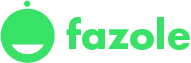 
Rodinné centrum s prvky Montessoriwww.fazole-pisek.cz | +420775177640 | rcfazole@gmail.com
Aby děti naplnily své sny.